Open 2 Up Team Time Trial (28.5 Miles)Sunday 8th April 2018Course GS/987Promoted for and on behalf of Cycling Time Trials under their rules and regulationsOrganisers ReportThe sunny warm weather that was hoped for did not materialise  and we had a damp and cool morning. So still awaiting that first fine Spring day. Considering the conditions only a couple of pairs were DNS. Crawleys Wls pairing of Emsby and Smith brushed off the damp conditions to record a highly creditable 1:00:48 one of the fastest winning times for the course, within 60 seconds of the current course record set on a somewhat dryer day. Notable mention also go to the Worthing pairing of Cheesman and Booker who cleared up 3rd place, vets on Std and also best matching pair. Congratulations to you both.Also its worth noting the best composite team and second placed team were all on road bikes showing well Really  well against the TT bike teams. Huge Thanks to..The event can’t happen without a team of willing volunteers. I’d like to thank in no particular order;The time keepers Mick Irons & Tony Palmer (Worthing Excelsior)Jacqui Champion for doing the refreshment’s and for organising / judging the best matching team award.  Connor Clancy, Chris Hodge, Chris Dunstan, Brian Molloy, Robin Johnson, for Signage marshalling and pushing off.  Bob Harber time keepers recorder. Ben Miller and Dave Gerry  for IT, signage and for the result board. Mike O Gorman for helping with photos . BIG THANKS TO YOU ALL.Also JEREMYS of HENFIELD and JERMERYS TWO of Cowfold. They have an amazing rage of beautiful fruit and veg who also deliver to your door, give them a call or drop them a line. On Tel: 01273 495799  E: info@jeremysofhenfield.co.uk.Thank you for your support Hope to see you again next year James Stone Brighton ExcelsiorAward WinnersCheck out photos of yourselves at www.sussexca.org.uk/g2018-sca-2up-ttt.htmlKindly taken by Mike O Gorman Worthing ExcelciorDo you recognise this top?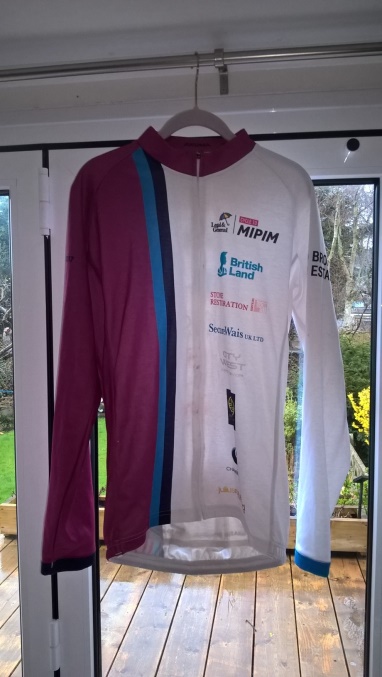 contact James Stone if you want to be re unitedResults of SCA 2 Up 8.4.18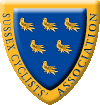 www.sussexca.org.ukSussex Cyclists’ Association2017 PRESIDENT – MICK KILBY – VTTA (Surrey/Sussex Group)Event Secretary: James Stone31 Oxen Avenue, Shoreham By Sea, West Sussex BN43 5AFEmail: jamesestone48@Gmail.comTel: 01273 453071 (or 07880 344838 on day of event)CategoryAwardWinnersTime1stpair on scratchTrophy’sMark Emsby and Mark Smith Crawley whls01:00:482ndpair on scratch"silver" medalSteve Kane and Cameron Cragg Team ASL01:06:463rdpair on scratch"bronze" medal Ian Cheesman and martin Booker  Worthing Excelcior01:07:541stVet team on std"gold" medal Ian Cheesman and martin Booker  Worthing Excelcior+13:582ndVet team on std"silver" medalNeith Crowther and Domonic maxwell Worthing Exvelcior+10:01Best presented teamBest presented teamTrophysIan Cheesman and martin Booker  Worthing Excelcior1stmixed team"gold" medal Laura Starmer and Nicolas Finch Horsham Amphibians01:13:061stComposite team"gold" medal John Dent and Stuart Ashley Innovations and Newcomers 01:06:14PosNoNameNameClubM/FCatStnd 
TimeTimeStnd
 +/-139MarkSmithCrawley WheelersMVetSV01:00:48140MarkEmsleyCrawley WheelersMSenSV01:00:48237JohnDentNewcomers Cycling ClubMSenComp, SV01:06:14238Stuart AshleyInnovation Racing MVetComp, SV01:06:14335StevenKaneTeam ASLMSen01:06:46336CameronCraggTeam ASLMEsp01:06:46425IanCheesmanWorthing Excelsior CCMVetVet01:21:5201:07:54426MartinBookerWorthing Excelsior CCMVetVet01:21:5201:07:5413:58533JohnTindellBrighton Excelsior CCMSenSV01:09:03534RussellGreenBrighton Excelsior CCMVetSV01:09:03613BenFieldenGS StellaMVetVetDNS614TonyReevesGS StellaMVetVet01:09:07SOLO727MatthewSmithBrighton Excelsior CCMSenSV01:09:34728TomHoughton Brighton Excelsior CCMVetSV01:09:34829IanLeedingNorwood Paragon CCMVetComp01:22:5601:09:39830TrevorLeedingWorthing Excelsior CCMVetComp01:22:5601:09:3913:17931NeilCrowtherWorthing Excelsior CCMVetVet01:20:3901:10:38932DominicMaxwellWorthing Excelsior CCMVetVet01:20:3901:10:3810:01103LauraStarmerHorsham Amphibians TriFSenMX, SV01:13:06104NicholasFinchHorsham Amphibians TriMVetMX, SV01:13:061119DavidJonesNorwood Paragon CCMSenSV01:14:091120PeterOwenNorwood Paragon CCMVetSV01:14:09125RyanForrestChippenham & District WhlsMSenComp 01:17:06126StuartHodgson Brixton Cycles ClubMSenComp 01:17:061315PeterCannonHorsham Amphibians TriMSenComp01:19:021316RamaMannurDerby Mercury  R CMSenComp01:19:021419DavidJonesNorwood Paragon CCMSenSV01:14:091420PeterOwenNorwood Paragon CCMVetSV01:14:09157SarahFiddamanHorsham Amphibians TriFSenSV, MX01:21:08158AlanLawHorsham Amphibians TriMVetSV, MX01:21:08161KirstenKingCranleigh Cycling ClubFVetComp, MX01:29:1201:31:43162RobKinnisonHorsham Amphibians TriMVetComp, MX01:29:1201:31:43-02:31DNF21,22DNS AppDNS App9,10, 11,12,13,17,18,23,24 9,10, 11,12,13,17,18,23,24 9,10, 11,12,13,17,18,23,24 